§4207.  Winter spreading of manure prohibited1.  Winter spreading prohibited.  Except pursuant to a variance granted under subsection 2, a person may not spread manure on agricultural fields between December 1st of a calendar year and March 15th of the following calendar year.  This prohibition includes the spreading of manure and spraying or irrigation of liquid manure.[PL 2003, c. 452, Pt. B, §28 (NEW); PL 2003, c. 452, Pt. X, §2 (AFF).]2.  Variance.  Upon application to the commissioner, the commissioner may grant a variance to allow a person to spread manure during the winter due to financial hardship or other circumstances that necessitate the application.  In granting a variance, the commissioner shall impose restrictions to minimize potential environmental degradation and prescribe actions to ensure future compliance.[PL 2003, c. 452, Pt. B, §28 (NEW); PL 2003, c. 452, Pt. X, §2 (AFF).]3.  Violation.  A person who violates this section commits a civil violation for which a fine of up to $1,000 per day for each day that spreading occurs may be adjudged.[PL 2003, c. 452, Pt. B, §28 (NEW); PL 2003, c. 452, Pt. X, §2 (AFF).]SECTION HISTORYPL 1997, c. 642, §2 (NEW). PL 2003, c. 452, §B28 (RPR). PL 2003, c. 452, §X2 (AFF). The State of Maine claims a copyright in its codified statutes. If you intend to republish this material, we require that you include the following disclaimer in your publication:All copyrights and other rights to statutory text are reserved by the State of Maine. The text included in this publication reflects changes made through the First Regular and First Special Session of the 131st Maine Legislature and is current through November 1, 2023
                    . The text is subject to change without notice. It is a version that has not been officially certified by the Secretary of State. Refer to the Maine Revised Statutes Annotated and supplements for certified text.
                The Office of the Revisor of Statutes also requests that you send us one copy of any statutory publication you may produce. Our goal is not to restrict publishing activity, but to keep track of who is publishing what, to identify any needless duplication and to preserve the State's copyright rights.PLEASE NOTE: The Revisor's Office cannot perform research for or provide legal advice or interpretation of Maine law to the public. If you need legal assistance, please contact a qualified attorney.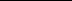 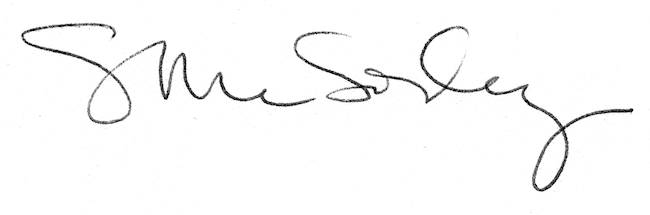 